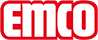 emco BauTappeto adattatore per sistemi di tappeti tecnici posati in profondità Tappeto adattatoretipoTappeto adattatoreper sistemi di tappeti tecnici posati in profonditàcolori specialinerorotoli (ml)6 mLarghezza (cm)125 cmstruttura del materialegranulato di gomma riciclatospessoreca. 14 mmMarcaemcocontattoFabrizio Sollima Country Manager Tel. 0039-3358304784 f.sollima@emco-italia.com www.emco-bau.com